T.C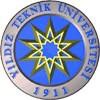 YILDIZ TEKNİK ÜNİVERSİTESİ ÖĞRENCİ GENEL DİLEKÇE FORMUTarih: …/08/2022Kimya Metalürji Fakülte Dekanlığı, Matematik Mühendisliği Bölüm Başkanlığına,2021-2022 eğitim öğretim yılı yaz okulu sonu itibariyle mezuniyet sınavına hak kazanmış olup aşağıdaki derslere kayıt yaptırmak istiyorum. Başvuru dilekçemin alınmasından sonra, Mezuniyet Sınav Esaslarına uymayan bir durumla karşılaşılması durumunda sınav sonucumun geçersiz sayılmasını kabul ediyorum.Bilgilerinizi ve gereğini saygılarımla arz ederim.SINAVA GİRİLECEK DERS/DERSLER(*Bu bölüm eksiksiz olarak doldurulac aktır) (Form No: FR-0609; Revizyon Tarihi:09.05.2014; Revizyon No:01)DERSİN KODUDERSİN ADI DERSİN DİLİAdı-Soyadı: Öğrenci No: Bölümü: e-posta adresi: GSM numarası:İmza:	